УтверждаюГенеральный Директор ООО «СПАР Тула».                       08.11.2023г.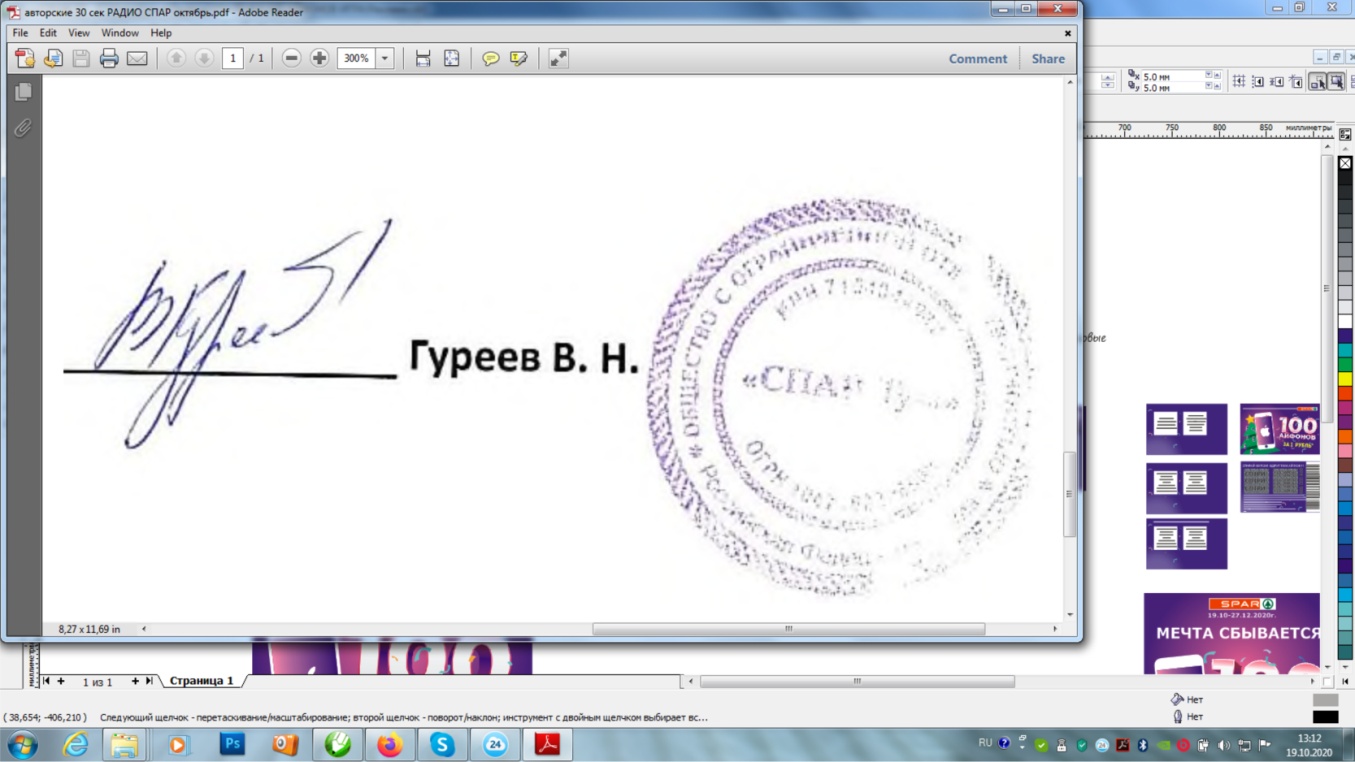 Правила проведения и участия в акции «СПАР ДАРИТ МИЛЛИОН!»Настоящая Акция под названием «СПАР ДАРИТ МИЛЛИОН!» (далее по тексту – Акция) проводится согласно изложенным ниже условиям в рамках рекламной кампании. Данная Акция не является лотереей либо иной игрой, основанной на риске, не требует внесения платы за участие.Объявление об Акции, информация об Организаторе, правилах проведения Акции, количестве призов по результатам Акции, сроках и порядке их получения размещается на сайте www.spartula.ruЦели и задачи акции:- привлечение внимания Потребителей к сети магазинов «СПАР»- укрепление позитивного имиджа сети магазинов «СПАР»- повышение количества продаж и среднего чека в сети магазинов «СПАР»1. Общие положения.Организатором Акции является ООО «СПАР Тула» (далее – «Организатор»).Юридический адрес: 300036              г.Тула, ул. М. Жукова, д.5  ОГРН 1047100326503Сроки проведения Акции:Общий срок проведения Акции: с 9 ноября 2023 года по13 декабря 2023 года.Период участия в Акции с 00:00:01 часов 9 ноября 2023 года по 23:59:00 часов 13 декабря 2023 года в часы              работы магазинов «СПАР».Организатор имеет право в одностороннем порядке изменить правила и период проведения Акции.              Информирование об изменении сроков проведения Акции осуществляется через сайт www.spartula.ruНастоящие Правила размещены в целях информирования участников об условиях проведения Акции в                  течение всего срока ее проведения.Территория проведения Акции: магазины ООО «СПАР Тула» в городах: Тула, Новомосковск (Тульская              область), Узловая (Тульская область), Донской (Тульская область), Алексин (Тульская область), Суворов             (Тульская область), Щекино (Тульская область), Москва, Лобня (Московская область), магазин ООО "СПАР             - Рязань" в городе Рязань. Время во всех пунктах настоящих Правил указано московское. Термины и определения:              Участник – лицо, соответствующее требованиям настоящих Правил и выполнившее обязанности,                установленные настоящими Правилами. Участником Акции может быть лицо старше 18 лет, проживающее                        на территории Российской Федерации, являющееся владельцем активированной карты покупателя «СПАР                 Клуб» и принявшее Правила проведения Акции в полном объеме. Факт участия в Акции подразумевает              ознакомление и полное и безоговорочное согласие с настоящими Правилами              Сайт – сайт в сети Интернет с электронным адресом www.spartula.ru              Приз - 5 000 (пять тысяч) бонусов программы лояльности "СПАР Клуб". Полные правила программы              лояльности размещены на сайте www.spartula.ru в разделе "Документация".              Победитель - владелец активированной карты "СПАР Клуб" номер которой был определен в процессе               проведения Розыгрыша как выигрышный.              Таблица розыгрыша - таблица в формате "эксель" с номерами карт "СПАР Клуб" с присвоенными им                номерами для определения Победителей.              Номер-победитель - номер, выбранный из Таблицы розыгрыша программой для рандомного выбора. 1.7      Карта "СПАР Клуб" - карта программы лояльности ООО "СПАР Тула". Приобрести карту "СПАР Клуб"               можно в магазинах ООО "СПАР Тула". Количество карт ограничено. Полные правила программы               лояльности размещены на сайте www.spartula.ru  2.      Условия участия в Акции  2.1    Для того, чтобы стать Участником Акции необходимо:            в период с 00:00:01 часов 9 ноября 2023 года по 23:59:00 часов 13 декабря 2023 года совершить в                 магазинах «СПАР» единовременную покупку (покупку, оформленную одним чеком):- на сумму не менее 1000,00 рублей (одна тысяча рублей 00 копеек) с использованием активированной карты покупателя «СПАР Клуб» после применения всех скидок по карте покупателя «СПАР Клуб» при условии, что в таком чеке имеется не менее одной единицы товара-участника (список товаров-участников публикуется на сайте www.spartula.ru). В магазинах товары-участники обозначаются на месте продаж специальными выделителями).    Макет выделителя: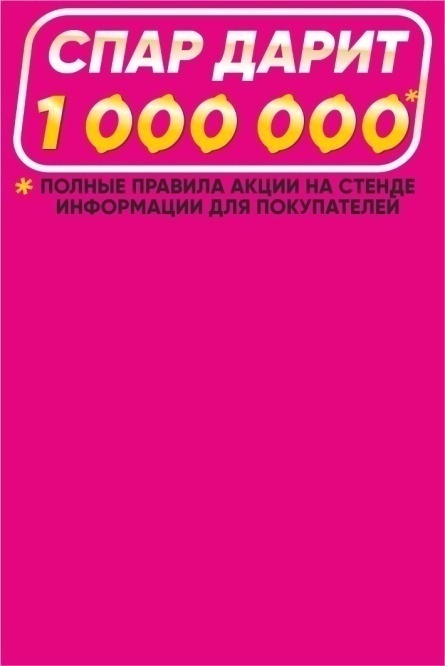 Список Товаров-участников публикуется Организатором на сайте spartula.ru 2.2     При выполнении условий из п.п. 2.1 номеру активированной карты "СПАР Клуб" с помощью             которой была совершена соответствующая покупка, присваивается номер в таблице розыгрыша. 2.4    Совершение всех действий, прописанных в пункте 2.1 настоящих Правил, является акцептом потребителя             Договора на участие в настоящей Акции.    2.5    Организатор вправе отказать в участии любому лицу без объяснения причин, если есть основание              полагать, что такой Участник Акции совершил неправомерные действия, которые повлияли на              результаты Акции или нарушил иные положения Правил Акции.   2.6     Порядок розыгрыша и сроки  получения Призов:   2.6.1  Определение Победителей проводится с помощью программы для рандомного выбора чисел из                определенного диапазона 16, 23 и 30 ноября, 7 и 14 декабря 2023              года.   2.6.2  Каждый раз при выполнении условий из п.п. 2.1 номер карты "СПАР Клуб" заносится в таблицу и карте              присваивается  порядковый номер для участия в Розыгрыше.    2.6.3  С помощью программы рандомного выбора чисел определяются номера-победители и, соответственно,              номера карт "СПАР Клуб" соответствующие номерам-победителям.   2.6.4  Сроки определения Победителей:            - 16 ноября 2023 года определяются 75 (семьдесят пять) Победителей из таблицы розыгрыша, куда                заносятся номера карт "СПАР Клуб"  при выполнении п.п 2.1 в период  с 00:00:01 часов 9 ноября 2023                    года по 23:59:00 часов 15 ноября 2023 года            - 23 ноября 2023 года определяются 75 (семьдесят пять) Победителей из таблицы розыгрыша, куда                заносятся номера карт "СПАР Клуб"  при выполнении п.п 2.1 в период  с 00:00:01 часов 16 ноября 2023                    года по 23:59:00 часов 22 ноября 2023 года            - 30 ноября 2023 года определяются 75 (семьдесят пять) Победителей из таблицы розыгрыша, куда                заносятся номера карт "СПАР Клуб"  при выполнении п.п 2.1 в период  с 00:00:01 часов 23 ноября 2023                    года по 23:59:00 часов 29 ноября 2023 года            - 7 декабря 2023 года определяются 75 (семьдесят пять) Победителей из таблицы розыгрыша, куда                заносятся номера карт "СПАР Клуб"  при выполнении п.п 2.1 в период  с 00:00:01 часов 30 ноября 2023                    года по 23:59:00 часов 6 декабря 2023 года            - 14 декабря 2023 года определяются 75 (семьдесят пять) Победителей из таблицы розыгрыша, куда                заносятся номера карт "СПАР Клуб"  при выполнении п.п 2.1 в период  с 00:00:01 часов 7 декабря 2023                    года по 23:59:00 часов 13 декабря 2023 года.            Результаты Розыгрыша (номера карт "СПАР Клуб" Победителей) публикуются на сайте www.spartula.ru             в течение трех рабочих дней с даты проведения Розыгрыша.   2.6.5  Вручение Приза (начисление 5 000 (пяти тысяч) бонусов) осуществляется на карту "СПАР Клуб"              Победителя в течение трех рабочих дней после даты розыгрыша.   2.6.6   Победитель в случае возникновения обязанности самостоятельно уплачивает НДФЛ (ст.224 п.2 НК РФ).   2.6.7   Замена Призов на денежный эквивалент не допускается.   2.6.8   Начисленные бонусы действуют до 31 января 2024 года включительно.3.  Призовой фонд Акции3.1     Призовой фонд составляет 1 875 000 (один миллион восемьсот семьдесят пять тысяч) бонусов программы           лояльности "СПАР Клуб".   3.2.   В случае отказа Участника Акции от принятия приза (по любым причинам), он/они не выдаются, не               передаются третьим лицам, не компенсируются Участнику Акции и не обмениваются на денежный             эквивалент и используются Организатором по своему усмотрению.    3.4.   Все призы Акции не подлежат выдаче в какой-либо иной форме, иными способами, иным лицам, помимо             способов, формы и лицам, описанных в настоящих Правилах.    3.5.   Ответственность Организатора Акции по выдаче Призов ограничена исключительно вышеуказанным            количеством и видами (характеристикой) этих Призов, а именно выдачей Призов, указанных в пункте 3.1             настоящих Правил.    3.6.   Договор между Организатором и Участником Акции является безвозмездным. Приобретая товары,             покупатель в любом случае несет расходы, не превышающие стоимость, обычно установленную для               данного товара. Таким образом, потенциальный Участник Акции не вносит отдельной платы за участие в             ней.    3.7.   Количество Призов ограничено.    3.8.   Призовой фонд Акции образуется Организатором, формируется отдельно до проведения Акции и             используется исключительно для предоставления призов Участникам Акции, за исключением             невостребованных призов (п.3.2 Правил).    3.9.  Передача участником Призов, а равно права на получение Призов не допускается.    4. Права и обязанности Участников Акции    4.1.  Участники Акции обязаны выполнять все действия, связанные с участием в Акции и получением призов, в            установленные Правилами Акции сроки и в установленном порядке.    4.2.  Участник Акции вправе требовать от Организатора Акции:            - получения информации об Акции в соответствии с Правилами Акции;            - выдачи приза при соблюдении всех условий согласно Правилам Акции    4.3.  Для получения приза Участник Акции обязуется подписать все необходимые документы, запрошенные              Организатором, связанные с вручением приза.    4.4.  Контактная информация (телефон, адреса, электронная почта и т.п.) Участников могут быть использованы             Организатором для связи с Участниками в рамках Акции.   5. Права, обязанности и ответственность Организатора    5.1. Организатор Акции оставляет за собой право не вступать в письменные переговоры либо иные контакты с              Участниками Акции, кроме случаев, предусмотренных настоящими Правилами, действующим             законодательством Российской Федерации.    5.2. На свое усмотрение в одностороннем порядке прекратить, изменить, приостановить проведение Акции, если            по какой-то причине любой аспект настоящей Акции не может проводиться так, как это запланировано.    5.3. Организатор не несет ответственности за неисполнение либо ненадлежащее исполнение своих обязательств,            а также за какие-либо прямые, косвенные, особые потери участников, связанные с участием в Акции, если           неисполнение обязательств явилось следствием непредвиденных обстоятельств непреодолимой силы.           Организатор не обязан возмещать потери Участникам Акции в подобных случаях.    5.4. Организатор не несет никакой ответственности за любой ущерб, понесенный Участником Акции вследствие           использования им призов и/или участия в Акции.    5.5. Организатор не отвечает за какие-либо последствия ошибок Участников Акции, включая понесенные ими           затраты. Организатор не компенсирует расходы Участников Акции, связанные с получением ими призов и их             реализацией.   5.6. Организатор имеет право отказать Участнику в предоставлении приза, если такой Участник предоставил о          себе неверную информацию, или каким-либо образом нарушил настоящие правила проведения Акции.   5.7. Организатор не несет ответственности за неполучение от Участника необходимых сведений, в том числе по           вине почтовой службы, организаций связи, за технические проблемы и/или мошенничества в сети Интернет           и/или каналов связи, используемых при проведении Акции, а также за невозможность осуществления связи с          Участником из-за указанных неверных или неактуальных контактных данных, в том числе номера телефона,          ФИО участника и иных данных.   5.8. Организатор Акции не несет ответственности за технические неполадки на сайте www.spartula.ru, в результате           которых Участник Акции не может ознакомиться с настоящими Правилами.   5.9.  Организатор Акции имеет право не отвечать на жалобы, вопросы и иные сообщения Участников Акции. . 5.10. Все спорные вопросы касаемо данной Акции регулируются в соответствии с действующим            законодательством Российской Федерации.  5.11. Данные Правила являются единственными официальными правилами участия в Акции. В случае             возникновения ситуаций, допускающих неоднозначное толкование этих Правил, и/или вопросов,            неурегулированных этими Правилами, окончательное решение о таком толковании и/или разъяснения            принимается непосредственно и исключительно Организатором Акции.    5.12. Организатор оставляет за собой право вносить изменения в настоящие Правила с обязательным                .                      .        опубликованием таких изменений на сайте www.spartula.ru.   6. Персональные данные    6.1. Принимая участие в Акции, Участники соглашаются с тем, что добровольно предоставленная им для целей            проведения Акции информация, в том числе персональные данные, будут обрабатываться Организатором в            соответствии с законодательством Российской Федерации о персональных данных.    6.2. Принимая участие в Акции, Участники подтверждают свое согласие с тем, что Организатор и           уполномоченные  им лица, которые будут соблюдать необходимые меры защиты таких данных от           несанкционированного распространения, вправе осуществлять сбор, систематизацию, накопление, хранение,          уточнение (обновление, изменение), использование, распространение (в том числе передачу,          трансграничную передачу), обезличивание, блокирование, уничтожение, а также иным образом обрабатывать          персональные данные Участника, которые он предоставляет по запросу Организатора Акции, а именно:           • Фамилия, имя, отчество;           • Номер мобильного телефона,           • Адрес электронной почты.            Персональные данные, указанные выше в настоящем пункте, получаются и обрабатываются Организатором               исключительно в целях проведения настоящей Акции: для выдачи приза участнику Акции, признанному его            обладателем согласно настоящим Правилам, а также реализации прав и исполнения иных обязанностей,             предусмотренных настоящими Правилами и действующим законодательством РФ.    6.3. Согласие на передачу персональных данных действительно с момента активирования карты "СПАР Клуб"..     6.4. Организатор не несет ответственности за неисполнение действий, связанных с проведением Акции, если            такое неисполнение произошло вследствие отзыва Участником своих персональных данных.     6.5. Персональные данные Участника хранятся в базе Организатора. Субъект персональных данных вправе              отозвать свое согласие, отправив электронное письмо Организатору на адрес электронной почты            spartula@mail.ru с указанием в уведомлении своей фамилии, имени, отчества, номер телефона и адрес            электронной почты, которые Участник сообщал для участия в Акции в числе своих данных, а также номер            карты покупателя «СПАР Клуб», с помощью которой были совершены покупки в рамках Акции.     7. Прочие положения.      7.1. Все Участники Акции самостоятельно оплачивают все расходы, понесенные ими в связи с участием в Акции            и все иные расходы, которые прямо не указаны в настоящих Правилах.           7.2. Во всем, что не предусмотрено настоящими Правилами, Организатор и Участники руководствуются             действующим законодательством Российской Федерации.      7.3. Стороны освобождаются от ответственности за невыполнение или ненадлежащие выполнение своих            обязательств, если такое невыполнение явилось результатом действия обстоятельств непреодолимой силы             (форс-мажор) в том числе: войны, революции, бунты, террористические акты, действия и решения            официальных органов и других обстоятельств, при толковании которых принимаются понятия,            регламентированные Гражданским законодательством Российской Федерации.    7.4. Организатор не несет ответственность за:            - не получение/несвоевременное получение призов, сведений/документов, необходимых для получения              призов, по вине самих Участников Акции, или по вине организаций связи, или по иным, не зависящим от             Организатора причинам;           - отсутствие специальных выделителей в местах продаж товаров-участников в период акции;            - неисполнение (несвоевременное исполнение) Участниками Акции обязанностей, предусмотренных                настоящими Правилами;            - неполучение призов в случае отказа от них Участников Акции;             - жизнь, здоровье, моральные и/или психические травмы Участников, в связи с их участием в Акции;            - жизнь, здоровье, моральные и/или психические травмы Участников Акции, в процессе использования                  полученных призов;            - по иным пунктам/положениям, указанным в настоящих Правилах и/или предусмотренным              законодательством Российской Федерации.      7.5. Факт участия в Акции означает ознакомление и полное согласие участников с настоящими Правилами               проведения Акции. В частности, но, не ограничиваясь нижеследующим, Участник подтверждает свое             согласие:             - на участие в рекламных интервью об участии в Акции, в том числе для радио и телевидения, а равно для              иных средств массовой информации, а также на осуществление Организатором и/или третьими лицами по             заданию Организатора фото- и видеосъемки Участника, а также на использование созданных фото- и              видеозаписей с участником без получения дополнительного согласия на такое использование и без уплаты             какого-либо вознаграждения за такое использование, в том числе в средствах массовой информации, в             частности, в рекламных целях, с правом передачи права использования указанных фото- и видеозаписей с             участником третьим лицам;     7.6. В случае каких-либо претензий к Организатору со стороны третьих лиц, в связи с нарушением Участником             прав третьих лиц в ходе проведения Акции, Участник принимает на себя ответственность по               самостоятельному разрешению таких споров.     7.7. Результаты проведения Акции являются окончательными и не подлежат пересмотру.     7.8. Организатор оставляет за собой право изменить количество и наименование призов, уведомив об этом на              сайте www.spartula.ru за 1 день до даты планируемых изменений.    7.9   В Акции имеют право принять участие все желающие физические лица старше 18 лет.     7.10 Перечень товаров-участников акции публикуется на сайте www.spartula.ru    7. 11 В акции не участвуют табак, табачные изделия, никотинсодержащая продукция, устройства для              потребления никотинсодержащей продукции.    7.12  В акции не участвуют покупки, сделанные через сервис доставки (через сайт, приложение и по              телефону).